My Memories of 5HM by 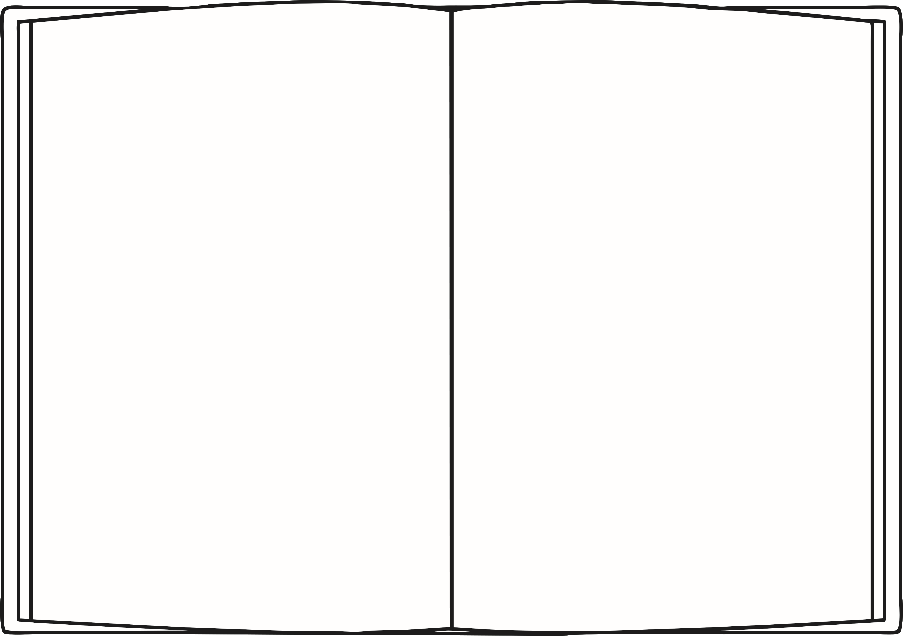 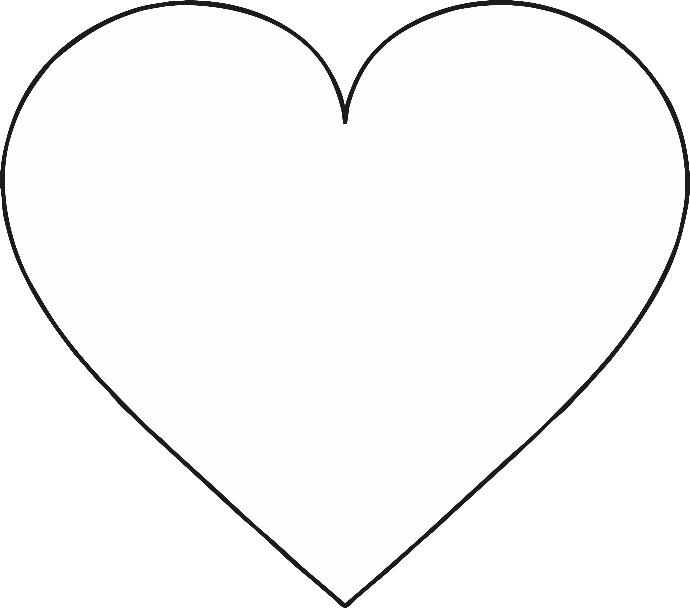 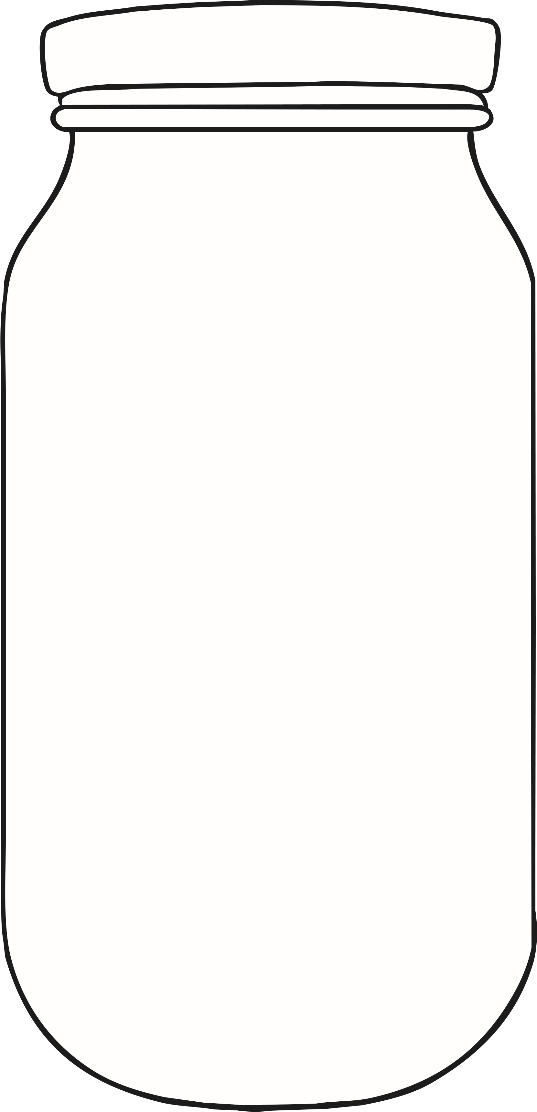 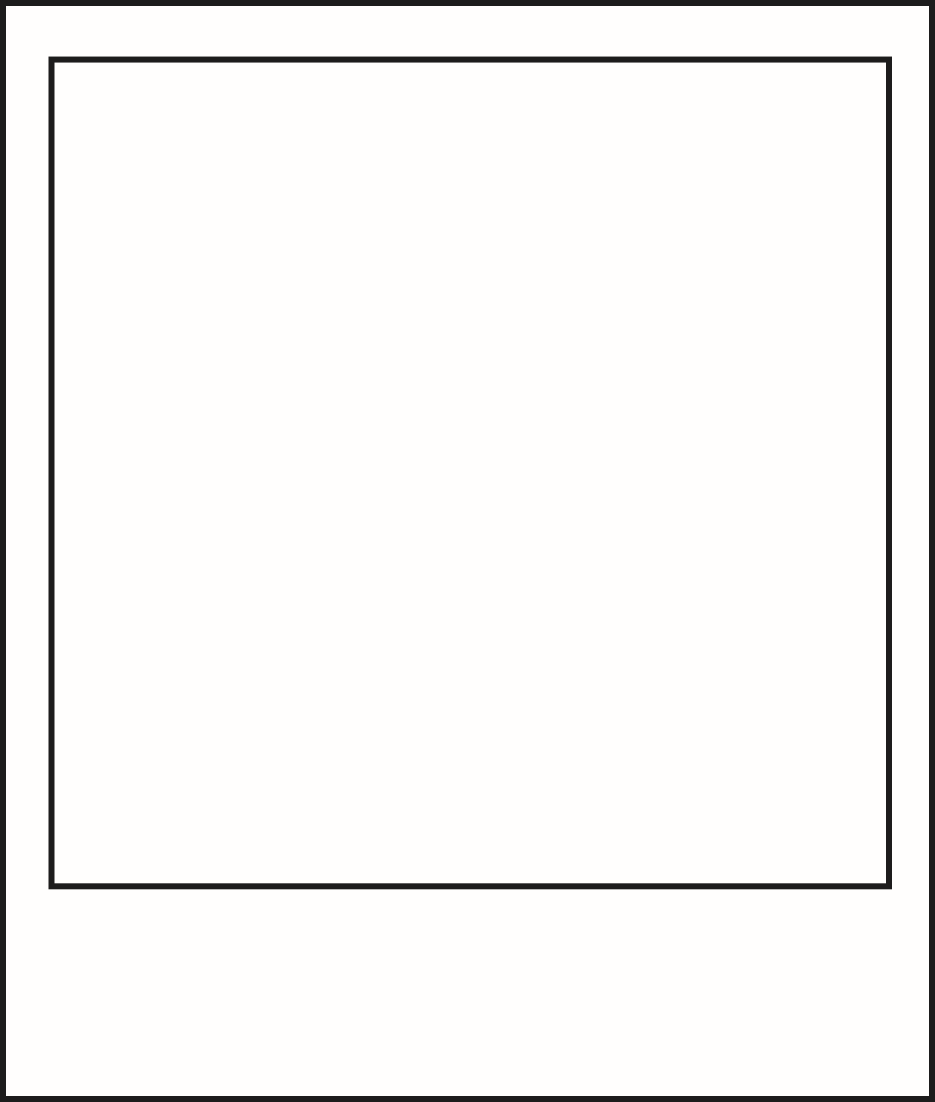 